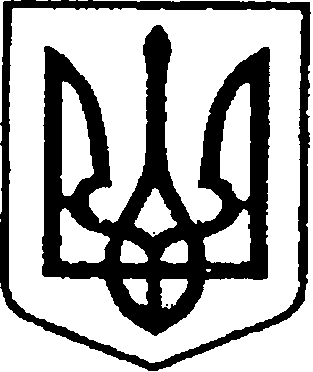                                                 УКРАЇНА                                  ЧЕРНІГІВСЬКА ОБЛАСТЬ                              Н І Ж И Н С Ь К А    М І С Ь К А   Р А Д А                          В И К О Н А В Ч И Й    К О М І Т Е Т                               Р І Ш Е Н Н Явід   18.01.2023        р.                    м. Ніжин	                             №  03Про затвердження  списків осіб, якіперебувають  на квартирному облікуза місцем роботи, про постановку наквартирний облік, зміну статусуприміщення та зняття з квартирного обліку      Відповідно до статей 30, 42, 53, 59, 73 Закону України «Про місцеве самоврядування в Україні», статей 14, 34, 40, 45, 46 Житлового кодексу Української РСР, пунктів 13, 20, 21, 44, 45 Правил обліку громадян, які потребують поліпшення житлових умов і надання їм жилих приміщень в Українській РСР, п.6 Положення про порядок надання службових жилих приміщень і користування ними в Українській РСР, п.1.1, 1.3, 1.4 Постанови Кабінету Міністрів України  від 06.04.2011 року   № 365 «Про внесення змін до деяких рішень Уряду  з питань обліку громадян, які потребують поліпшення житлових умов», Регламенту виконавчого комітету Ніжинської міської ради Чернігівської області, затвердженого рішенням Ніжинської міської ради Чернігівської області VІІІ скликання від 24.12.2020 року № 27-4 / 2020, розглянувши заяви громадян, клопотання командира Спеціального авіаційного загону Коломіна К. та висновки громадської комісії з житлових питань від 05.01.2023 р. протокол №1, виконавчий комітет  Ніжинської міської ради вирішив :            1. Затвердити списки осіб, які перебувають на квартирному обліку для поліпшення житлових умов у Спеціальному  авіаційному загоні та включені до позачергового, першочергового та загального списків на отримання житла (підстава: клопотання командира Спеціального авіаційного загону                   Коломіна К. від 23.12.2022 року № 8102-3644/81).       2. Поставити на квартирний облік     2.1. До позачергового списку           Савенко Руслану Романівну,  дитину-сироту, яка зареєстрована та проживає у прийомній родині за адресою: Чернігівська область,  м.Ніжин,                                     вул. Володимира Івасюка, буд.3,  сім’я для постановки на квартирний облік               1 особа ( підстава: п.2 ст. 34, ст.46 Житлового кодексу Української РСР ; п.1.1,1,3, 1.4 Постанови Кабінету Міністрів України  від 06.04.2011 року №365 «Про внесення змін до деяких рішень Уряду  з питань обліку громадян, які потребують поліпшення житлових умов» та заява неповнолітньої                            Савенко Р.Р.);     Ємець-Казиміра Івана Миколайовича,  дитину-сироту, який зареєстрований та проживає у сім’ї опікуна  за адресою: Чернігівська область,  м.Ніжин,                      вул. Самокиша, буд.57,  сім’я для постановки на квартирний облік 1 особа                      ( підстава: п.2 ст. 34, ст.46 Житлового кодексу Української РСР ; п.1.1,1,3, 1.4 Постанови Кабінету Міністрів України  від 06.04.2011 року №365 «Про внесення змін до деяких рішень Уряду  з питань обліку громадян, які потребують поліпшення житлових умов», заява неповнолітнього                            Ємець-Казиміра І.М. та клопотання служби у справах дітей виконавчого комітету Ніжинської міської ради від 01.12.2022 р.);     Лисенка Нікіту Івановича, дитину-сироту, який зареєстрований та проживає у сім’ї опікуна  за адресою: Чернігівська область,  Чернігівський район, село Павло-Іванівське, вул. Садова, буд.14,  сім’я для постановки на квартирний облік 1 особа ( підстава: п.2 ст. 34, ст.46 Житлового кодексу Української РСР ; п.1.1,1,3, 1.4 Постанови Кабінету Міністрів України  від 06.04.2011 року №365 «Про внесення змін до деяких рішень Уряду  з питань обліку громадян, які потребують поліпшення житлових умов», заява неповнолітнього  Лисенка Н.І. та клопотання служби у справах дітей виконавчого комітету Ніжинської міської ради від 22.12.2022 р.);     2.2. До загального списку     Басанця Андрія Миколайовича, який зареєстрований та проживає разом із сім’єю 3 особи у власному будинку, житлово площею 21,1 кв. м. за адресою: Чернігівська область, м.Ніжин, вул. Носівський шлях, буд.22, сім’я для постановки на квартирний облік 4 особи  ( підстава: п.1 ст.34, Житлового кодексу Української РСР ; п. 13Правил обліку громадян, які потребують поліпшення житлових умов та надання їм житлових приміщень в Українській РСР).      3. Змінити статус приміщення       Зняти статус «службова» з двокімнатної житлової квартири № 5 у              буд. № 62 по вул. Космонавтів в м.Ніжині та відкрити особовий рахунок на Клімову Світлану Іванівну, провідного фахівця відділення планування та фінансування капітана служби цивільного захисту ( протокол №175 від 14.12.2022р.) підстава: клопотання командира Спеціального авіаційного загону Коломіна К. від 23.12.2022 року № 8102-3644/81.      4. Зняти з квартирного обліку:      Мягку Вероніку Ігорівну, особу з числа дітей-сиріт, дітей, позбавлених батьківського піклування, у зв’язку з поліпшенням житлових умов (підстава: клопотання служби у справах дітей виконавчого комітету Ніжинської міської ради від 20.12.2022 року №13.1-23/465, копія витягу з Державного реєстру речових прав на нерухоме майно про реєстрацію права власності від 01.12.2022 р. та  ч.1 ст.40 Житлового кодексу Української РСР);       Ситнік Олександру Іванівну, особу з числа дітей-сиріт, дітей, позбавлених батьківського піклування, у зв’язку з поліпшенням житлових умов (підстава: клопотання служби у справах дітей виконавчого комітету Ніжинської міської ради від 20.12.2022 р. №13.1-23/465, копія витягу з Державного реєстру речових прав на нерухоме майно про реєстрацію права власності від 15.12.2022 р. та  ч.1 ст.40 Житлового кодексу Української РСР);    5. Начальнику відділу з благоустрою, житлових питань, паркування, роботи з органами самоорганізації населення та взаємодії з правоохоронними органами Бойко Н.Г. забезпечити оприлюднення даного рішення на офіційному сайті Ніжинської міської ради протягом 5 робочих днів з дня його прийняття.     6. Контроль за виконанням даного рішення покласти на заступника міського голови з питань діяльності виконавчих органів ради Смагу С.С.Міський голова                                                                          Олександр КОДОЛА                                     Пояснювальна записка                                            До проекту рішення Про затвердження  списків осіб, які перебувають  на квартирному обліку за місцем роботи, про постановку на квартирний облік, зміну статусу     приміщення та зняття з квартирного обліку.                     Обгрунтування необхідності прийняття рішення        Розглянувши заяви  громадян, клопотання керівників організацій та висновки громадської комісії з житлових питань, відділ з благоустрою, житлових питань, паркування, роботи з органами самоорганізації населення та взаємодії з правоохоронними органами виносить на розгляд виконавчого комітету проект рішення  «Про затвердження  списків осіб, які перебувають  на квартирному обліку за місцем роботи, про постановку на квартирний облік, зміну статусу   приміщення та зняття з квартирного обліку», що дозволить поставити на квартирний облік громадян, які потребують поліпшення житлових умов, змінити статус житлових приміщень та зняти громадян з квартирного обліку,        Стан нормативно-правової бази у даній сфері правового регулювання       Даний проект рішення підготовлений на виконання    статей 30, 42, 53, 59, 73 Закону України «Про місцеве самоврядування в Україні», статей 14, 34, 46 Житлового кодексу Української РСР, пунктів 13, 20, 21, 44 Правил обліку громадян, які потребують поліпшення житлових умов і надання їм жилих приміщень в Українській РСР, п.6 Положення про порядок надання службових жилих приміщень і користування ними в Українській РСР, п.1.1, 1.3, 1.4 Постанови Кабінету Міністрів України  від 06.04.2011 року № 365 «Про внесення змін до деяких рішень Уряду  з питань обліку громадян, які потребують поліпшення житлових умов»,  Регламенту виконавчого комітету Ніжинської міської ради Чернігівської області, затвердженого рішенням Ніжинської міської ради Чернігівської області VІІІ скликання від 24.12.2020 року № 27-4 / 2020, розглянувши заяви громадян, клопотання командира Спеціального авіаційного загону Коломіна К.  та висновки громадської комісії з житлових питань від  05.01.2023 р. протокол №1.     Доповідати проект на засіданні буде начальник відділу з благоустрою, житлових питань, паркування, роботи з органами самоорганізації населення та взаємодії з правоохоронними органами Бойко Н.Г.Начальник відділу з благоустрою,житлових питань, паркування, роботи з органами самоорганізації населеннята взаємодії з правоохоронними органами                                      Наталія БОЙКОВізують:Начальник відділу з благоустрою, житлових питань, паркування, роботи з органами самоорганізації населення та взаємодії з правоохоронними органами                              Наталія БОЙКОЗаступник міського голови з питань діяльності виконавчих органів ради		                               Сергій СМАГА  Керуючий справами виконавчого комітетуНіжинської  міської  ради                                                        Валерій САЛОГУБ	         Начальник відділу юридично-кадровогозабезпечення                                                                                 В’ячеслав ЛЕГА